PLANTILLA DE RESUMEN CREATIVO SIMPLE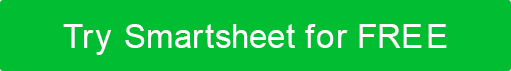 TÍTULO DEL PROYECTONOMBRE DEL CLIENTEMARCAPRODUCTONOMBRE DEL PUNTO DE CONTACTOTELÉFONOCORREO ELECTRÓNICODIRECCIÓN POSTAL
PROYECTOpropósito y oportunidadOBJETIVO 
¿Para qué trabaja el proyecto? PÚBLICO OBJETIVO 
¿A quién estamos tratando de llegar?ACTITUD 
estilo y tonoMENSAJE 
¿Cuál es la idea clave para ser recordada?ENTREGABLES Y FORMATO describen
 las piezas clave a producirCRONOGRAMA 
proyectado, fechas importantes, plazos, etc. PRESUPUESTOCOMENTARIOSRENUNCIACualquier artículo, plantilla o información proporcionada por Smartsheet en el sitio web es solo para referencia. Si bien nos esforzamos por mantener la información actualizada y correcta, no hacemos representaciones o garantías de ningún tipo, expresas o implícitas, sobre la integridad, precisión, confiabilidad, idoneidad o disponibilidad con respecto al sitio web o la información, artículos, plantillas o gráficos relacionados contenidos en el sitio web. Por lo tanto, cualquier confianza que deposite en dicha información es estrictamente bajo su propio riesgo.